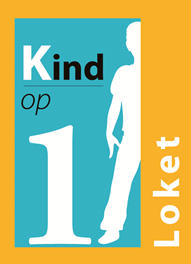 Schoolondersteuningsprofiel van: Jan van SchengenschoolBijgesteld dd: mei 2021Inleiding
Sommige leerlingen hebben extra ondersteuning nodig om hun schoolloopbaan goed te doorlopen. Wat die kinderen nodig hebben en wat de school kan bieden is heel afhankelijk van de actuele situatie. Kinderen veranderen en scholen veranderen. Een schoolondersteuningsprofiel is een beschrijving van de algemene ondersteuningsmogelijkheden van de school, de grenzen aan opvangbaarheid en de ambities van het team ten aanzien van het begeleiden van kinderen met extra onderwijsbehoeften. Om goed te kunnen inschatten of dat wat het kind nodig heeft geboden kan worden op deze school is altijd een goed gesprek nodig. In welke groep zou het kind komen, hoe groot is die groep, hoe is hij samengesteld, welke juf of meester staat ervoor, hoe is de situatie thuis, is er al ondersteuning vanuit de zorg en welke ondersteuning kan de school eventueel krijgen van het samenwerkingsverband? Dat zijn allemaal vragen die besproken moeten worden waarna kan worden afgewogen of dit de juiste school is. Het schoolondersteuningsprofiel is een algemene beschrijving die een zo actueel mogelijk beeld geeft van de algemene mogelijkheden van de school. Binnen samenwerkingsverband Kind op 1 hebben we afgesproken dat we deze onderwerpen op dezelfde wijze bespreken zodat er iets te zeggen valt over het totaalbeeld van de regio. Elk schoolteam bespreekt jaarlijks de volgende items:Ontwikkeling van de basisondersteuning (de 10 standaarden) en conclusiesAlgemeen beeld van ondersteuningsmogelijkheden van de schoolReflectie op begeleiding van leerlingen met extra onderwijsbehoeften Conclusies mogelijkhedengrenzenambitiesontwikkelpunten Dit schoolondersteuningsprofiel is de weergave van de opbrengst van dat gesprek. Ontwikkeling van de basisondersteuningBasisondersteuning is die ondersteuning waarvan men binnen het samenwerkingsverband heeft afgesproken dat scholen die zelfstandig moeten kunnen bieden. Het is dus de ondersteuning die op elke school geboden zou moeten (kunnen) worden. Het samenwerkingsverband heeft 10 standaarden afgesproken en vraagt de scholen te evalueren of zij aan deze standaarden voldoen. Wij denken dat wij op de volgende manier aan deze standaarden voldoen:0 = soms
1 = meestal  
2 = altijdOnderaan zetten we conclusies in de vorm van tekstuele evaluatie of verbeterpunten. Conclusies: Binnen onze school voldoen we aan de 10 gestelde standaarden opgesteld door het samenwerkingsverband. We vinden het als school juist belangrijk om zo helder mogelijk over ontwikkelingsbehoeften van leerlingen te  praten. Duidelijke en open communicatie staat daarbij voorop. 
Dat dit in specifieke situaties moeilijk blijkt hebben we ook ervaren. Zeker wanneer de opvangbaarheid van een leerling binnen de school onder druk staat. 
Het punt dat leerlingen worden betrokken, heeft wat ons betreft nog wel aandacht nodig. Er wordt af en toe een gesprekje gevoerd met de leerling, maar het meenemen in de ontwikkelingslijn kan nog beter. T.a.v. hoe we als school werken binnen plannen en personeelsbeleid aan de kerncompetenties blijft het belangrijk deze competenties helder te blijven benoemen en verwoorden. Daarbij werkt de structuur van onderwijsvernieuwingen door in de gehele opzet van de coaching van, aansturing van en gesprekken met de leerkrachten die zich bekwaam moeten voelen om aan de slag te kunnen gaan en ondersteuning te kunnen geven aan leerlingen met extra onderwijsbehoeften.                       Algemeen beeld van de ondersteuningsmogelijkhedenReflectie op omgaan met extra onderwijsbehoeften
0 = we kunnen dit meestal niet   1 = we hebben hier regelmatig ondersteuning bij nodig   2 = we hebben hier soms ondersteuning bij nodig    3 = we kunnen dit meestal zelfstandig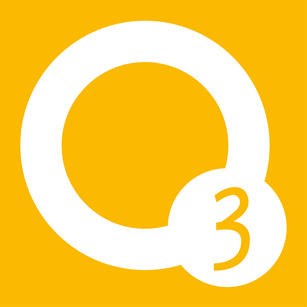 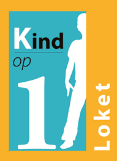 Conclusies Na het reflecteren op de standaarden voor basisondersteuning, onze algemene ondersteuningsmogelijkheden en het omgaan met kinderen met extra onderwijsbehoeften trekken wij de volgende conclusies over onze mogelijkheden, grenzen, ambities en ontwikkelpunten.MogelijkhedenBinnen onze school zijn er veel mogelijkheden om leerlingen op te vangen door de kennis en ervaring die aanwezig is binnen het team, maar ook door de rijke schoolomgeving met vele ondersteunende materialen. Doordat de leerdruk vanuit ouders hier aan de hoge kant is, zie je veel kinderen die die hoge leerdruk ook ervaren. Je ziet dat kinderen bang zijn om te falen of een laag zelfbeeld hebben. Wat je ook ziet is dat kinderen met een specifieke onderwijsbehoefte opvallen, omdat het verschil groot is tussen kinderen op alle gebieden.  We kunnen de kinderen opvangen, maar het accepteren van elkaars sterke en zwakke kanten is een aandachtspunt. Je mag zijn wie je bent en iedereen heeft zijn sterke kanten. Het lijkt of hier steeds meer de aandacht op moet liggen. 
GrenzenAls het gaat om grenzen, kijken we vooral naar het groepsbelang. Niet alleen het individuele kind, maar ook de veiligheid voor alle kinderen moet gewaarborgd kunnen blijven. Per kind moet dus bekeken worden welke problematiek er ligt en of de groep waarin het kind zou komen, deze leerling met zijn of haar problematiek erbij kan hebben. Daarbij moet nauw contact met de ouders zijn en evt externe instanties en/of vorige school. Het is van belang dat iedereen meegenomen wordt in dit proces. Soms kan ook al het samenwerkingsverband betrokken worden om de mogelijkheden voor ondersteuning gelijk erbij te pakken. Er wordt duidelijk naar ouders aangegeven waar onze grenzen liggen qua begeleiding. Als er kinderen aan worden gemeld die de Nederlandse taal nog niet spreken, moeten we kijken op welke manier NT2 ondersteuning gegeven kan worden. Het is onmogelijk voor de leerkracht om dit zelf te doen. Als er twijfel is aan de haalbaarheid van de plaatsing, kunnen er afspraken gemaakt worden over een tijdelijke plaatsing voor bijvoorbeeld een jaar.Ambities Onze ambities zijn;
* Passend onderwijs bieden voor alle leerlingen binnen onze school; daarbij streven we naar een doorgaande lijn in ontwikkeling.
* Kinderen zijn eigenaar van hun eigen leerproces; door kinderen meer te betrekken bij en te communiceren over de gestelde doelen. Daarbij laten we hen nog gerichter kijken naar hun eigen talenten zodat ze deze verder kunnen ontwikkelen.* Kinderen gaan met plezier naar school en voelen zich veilig. Ontwikkelpunten * Op het gebied van leren en ontwikkelen is er vooral vraag naar hoe de differentiatie aan te pakken op groepsniveau. Dit gaat dan over het niveau zowel naar boven als naar beneden. Hoe pak je dit aan, welk materiaal enz. Leren van elkaar wordt hier ook bij benoemd. Collegiale consultatie zou hierbij een mooie aanvulling kunnen zijn. Daarnaast is er behoefte aan meer uitbreiding op het stukje eigenaarschap. Hier is een start mee gemaakt, maar we zien dat dit nog veel sterker kan worden gemaakt. Kinderen mee nemen in wat ze goed kunnen, talenten laten zien zijn dingen die hierbij benoemd worden. * Op het gebied van fysiek/ medisch zien we dat er vooral behoefte is aan extra handen in de groep als we hiermee te maken hebben en een goede samenwerking tussen fysio en mensen met expertise op een bepaald gebied. We denken dat we hierin wel slagen en er geen ontwikkelpunten zijn. * Op het gebied van gedrag/ sociaal emotioneel is er vooral behoefte aan begeleiding in de groep/ meekijken in de groep als er kinderen zijn die op dit gebied opvallen. De gouden weken (goed van start) en coöperatief leren worden hierbij als zeer waardevol gezien. Op school zijn we gestart met een zorggroepje waarin IB, gedragscoach, coördinator sociale veiligheid en een leerkracht met expertise op SBO met elkaar meedenken met de leerkrachten op school. Met dit groepje wordt afgestemd wie en welke begeleiding gegeven zou kunnen worden. Ook kijken zij hoe het aanbod op sociaal emotioneel gebied vorm krijgt op school en hoe we ervoor kunnen zorgen dat ons 3e punt van onze ambities voor alle kinderen geldt. Het programma Kwink zou meer op de kaart gezet moeten worden. Je moet dit uitdragen als school. Dit alles is nog maar net opgestart, dus is zeker nog een ontwikkelpunt. 
* Op het gebied van werkhouding komt het punt van praten met kinderen nog een keer terug. Hier is wel compensatie in tijd voor nodig, zodat de leerkracht die gesprekjes kan voeren. Persoonlijke doelen opstellen wordt genoemd of juist het oog hebben voor talent en het benoemen van successen. Positieve feedback is hierbij erg belangrijk. Dit is een ontwikkelpunt waar we mee bezig zijn in het kader van eigenaarschap. Standaard: 0121. de school is gericht op ontwikkeling, ontwikkelt zijn basiskwaliteit en dat is zichtbaar in het schoolplan en jaarplan.X2. de school stelt voor leerlingen die extra ondersteuning ontvangen ontwikkelperspectieven op met daarin een beredeneerd onderwijsaanbod, uitstroomperspectief en concrete doelen.X3. de school betrekt leerlingen en hun ouders bij het opstellen van het ontwikkelperspectief.X4. de school beschrijft de onderwijsbehoeften van leerlingen en betrekt leerlingen en hun ouders hierbij.X5. de school brengt bij aanvragen van arrangementen de eigen ondersteuningsbehoeften in kaart.X6. de school geeft aan bij de aanvragen van arrangementen waar de mogelijkheden van de school ontoereikend zijn om aan de onderwijsbehoeften te kunnen voldoen.X7. de school is in staat om in trajecten rond leerlingen met extra onderwijsbehoeften ouders als partner mee te nemen en eensluidend tot een aanvraag te komen. Daar waar dit niet lukt, vraagt de school tijdig ondersteuning zodat escalaties voorkomen worden.X8. de school werkt binnen plannen en personeelsbeleid aan de kerncompetenties van alle leerkrachten waar het gaat om relatie, competentie en autonomie van leerlingen.X9. de school werkt binnen plannen en personeelsbeleid aan de kerncompetenties van alle leerkrachten waar het gaat om het ondersteunen van leerlingen met extra onderwijsbehoeften.X10. de school kan aan een aantal veelvoorkomende onderwijsbe- hoeften van de leerlingen voldoen.XDe aandacht en tijd die wij kunnen biedenDe deskundigheid die wij in huis hebbenOnze samenwerkings-partnersDe mogelijkheden van ons gebouwDe protocollen en methodieken die wij gebruikenWe werken met groepen die ingedeeld zijn in jaarklassen. De gemiddelde groepsgrootte bedraagt 22 leerlingen. Combinaties van verschillende jaarklassen binnen een groep behoren, afhankelijk van de interne schoolorganisatie, tot de mogelijkheden. De groepsleraren zijn voor de kinderen en voor de ouders de verantwoordelijke personen. In de meeste groepen staat meer dan 1 leerkracht (kleinere betrekkingsomvang).
Naast de groepsleerkrachten hebben we ook een halve dag een R.T. – leerkracht, 2 dagen een onderwijsassistente en 3 dagen een intern begeleider.*We huren via andere instanties (Arduin / Kibeo) mensen in om leerlingen te helpen begeleiden met specifieke onderwijs behoeften (wanneer er via een arrangement uren beschikbaar zijn).

* De remedial teacher en de onderwijsassistente zullen voornamelijk kinderen die extra hulp nodig hebben uit de groep nemen en individueel helpen. Soms helpt ze ook in de groep. 
We zien als school dat aandacht voor de organisatie een belangrijke voorwaarde is voor een prettig en gunstig schoolklimaat.

* 1 dag in de week begeleidt een groepsleerkracht leerlingen binnen de plusklas (groep 5 t/m 8).* Er is een gymdocent voor 2 dagen aanwezig. Leerkrachten plannen in die tijd andere taken. (vertrouwenspersoon/ coaching, collegiale consultatie ed)  * Er zijn in veel groepen stagiaires waardoor extra handen gecreëerd worden.In ons team met 23 collega’s is de volgende specialistische scholing met succes gevolgd;* 5 leerkrachten hebben de akte Speciaal Basis Onderwijs (SBO) of remedial teaching gevolgd.* 1 collega heeft de akte Intern begeleider.* 1 collega heeft de akte NT2 (en heeft lesgegeven aan volwassen allochtonen).* 5 collega’s hebben een braille akte in hun bezit.* Meerdere collega’s volgden de cursus Motorische Remedial Teaching.* Meerdere collega’s volgden de cursus gebarentaal, Leespraat en Rekenlijn (t.b.v. zorg aan een leerling met het syndroom van Down).* 1 collega heeft eerder lesgegeven op de Deltaschool (school voor zeer moeilijk lerende kinderen).* 1 collega heeft eerder lesgegeven op de Korczakschool (speciaal onderwijs voor zeer moeilijk opvoedbare kinderen ZMOK).* Voor Engels hebben we een native speaker.* 1 leerkracht heeft de opleiding hoogbegaafdheid gedaan. * Er is een vertrouwenspersoon en een coördinator sociale veiligheid. * De peutergroep ‘de Jantjes’ zit in de school en 1 leidster komt ook 2 ochtenden in de kleutergroepen assisteren. * Er is een digicoach beschikbaar vanuit de stichting. * Vanuit de stichting is een orthopedagoog beschikbaar en een logopediste (screening en signalering). * Er is een gedragscoach beschikbaar op school. * Er is een vakdocent gym. * Er is een leesspecialist. Binnen onze school komen de volgende samenwerkings- partners om te werken met leerlingen;

* Kinderoefentherapeute Nynke Karreman; na een doorverwijzing van een huisarts* PI-Spello; begeleiding aan kinderen gericht op spelling en lezen.We werken goed samen met instanties als;
- GGD (o.a. middels ondersteuningsteam, screening 5 en 10 jarigen binnen de school).- CJG (Centrum voor jeugd en gezin) Van daaruit zijn ook gezinscoaches beschikbaar. CJG zit ook in het ondersteuningsteam. - Logopediste praktijk Marieta Jobse.- Ambulant begeleiders die met hun expertise gerichte zorg geven aan leerlingen met een onderwijsarrangement.We kunnen extra ondersteuning aanvragen voor zorgleerlingen via;

* Auris (kinderen met spraak/taalproblemen)

* Samenwerkingsverband Kind op 1 (voor kinderen met diverse problematieken; o.a. motorisch, moeilijk lerend, gedragsproblemen)*We huren via andere instanties (Arduin / Kibeo) mensen in om leerlingen te helpen begeleiden met specifieke onderwijs behoeften.We kunnen ouders gericht doorverwijzen naar hulpinstaties als;- De gemeente Borsele (CJG)
De gemeente Borsele heeft een zorgloket opgericht waar we ouders naar kunnen verwijzen als ze hulp wensen. - Carrousselteam (Oosterschelde ziekenhuis); In dit team zijn een aantal medische disciplines vertegenwoordigd die kinderen verder kunnen onderzoeken.RPCZ komt 5 keer per jaar ondersteunen tijdens de HGPD besprekingen. Binnen het bestuur zijn verschillende intervisiegroepen geformeerd. O.a. lezen/ hoogbegaafdheid/ verschillende bouwen/ gedragscoaches/ IB-ers enz. Ons gebouw beschikt over 13 lokalen. We huren ook 2 lokalen in het aangrenzende congrescentrum “de Stenge”.
Ideaal is dat we binnendoor naar de sportzalen kunnen. Ook kunnen we binnendoor naar de bibliotheek waar we wekelijks boeken lenen.

Een aantal lokalen beschikken over een vouwwand waardoor de ruimte van de hal betrokken kan worden bij het lokaal.We hebben binnen school een extra lokaal wat ingericht is als plusklas lokaal. Dit lokaal kan verder gebruikt worden om extra begeleiding in te geven of als rustige werkplek voor leerlingen.We beschikken verder over;
* 2 RT ruimtes
* een computerlokaal
* een handvaardigheid lokaal
* een rustige ruimte om in te werken.
* een open hal waarin gewerkt / gespeeld / samengekomen kan worden.
* een invalidentoiletEr is een verdieping aanwezig (zonder lift), echter door de grootte van de school kan er altijd gekeken worden in welk lokaal een groep het beste geplaatst kan worden. * Peutergroep van Kibeo is in de school bij de hal van de kleutergroepen. De Jan van Schengenschool probeert vanuit een katholieke levensvisie een onderwijsleersituatie te scheppen die het mogelijk maakt een ononderbroken ontwikkelingsproces bij de kinderen te bewerkstelligen.
We werken met Trefwoord om aandacht te besteden aan de katholieke levensvisie.We vinden het belangrijk om de kinderen binnen de groepen zo goed mogelijk te verdelen. Combinaties van verschillende jaarklassen binnen een groep behoren, afhankelijk van de interne schoolorganisatie, tot de mogelijkheden. We werken met coöperatieve werkvormen en leren de kinderen gericht zelfstandig werken. Daarbij is de inzet van TEACH like a champion structuren ingebakken in het lesgeven van de leerkrachten.Er is veel aandacht voor een goed pedagogisch en didactisch klimaat binnen de school. We werken met hedendaagse methodes op het gebied van taal, rekenen en spelling waarbij leerlingen in verschillende instructieniveaus worden ingedeeld. Daarnaast werken we o.a. met de volgende methodes;
- KWINK (sociaal emotionele ontwikkeling).
- PI-Spello methode; deze implementeren we binnen ons lesgeven in de eigen spellingmethode.Computergebruik;
- In groep 6, 7 en 8 werken we met Chromebooks aan het rekenen en taal met behulp van Snappet.
- Chromebooks worden ingezet bij leerlingen waarbij de motoriek belemmerend werkt t.a.v. de ontwikkeling van het kind.
- computers worden ingezet om lesstof verder te verwerken en te oefenen (computerlokaal).Voor (hoog) begaafde kinderen werken we met de pittige plustorens, topklassers vreemde talen, creatieve opdrachten en programmeren.Verder zijn er vele protocollen aanwezig binnen school waar we veel steun aan hebben binnen het dagelijks werken met de kinderen zoals een dyslexieprotocol, pestprotocol etc. Hoe lukt het ons om: 🡺de relaties met leerkracht en andere kinderen goed te houden?de ontwikkeling van de leerling op peil te houden?het welbevinden van de leerling op peil te houden?de veiligheid van de leerling en de groep te waarborgen?Hulpvraag op het gebied van: 🡻de relaties met leerkracht en andere kinderen goed te houden?de ontwikkeling van de leerling op peil te houden?het welbevinden van de leerling op peil te houden?de veiligheid van de leerling en de groep te waarborgen?Leren en ontwikkeling
In het algemeen lukt ons dit:Fysiek/medischIn het algemeen lukt ons dit:Gedrag/sociaal-emotioneel
In het algemeen lukt ons dit:Werkhouding
In het algemeen lukt ons dit: